Déclaration de consentement Factures et notes de crédit électroniquesMonsieur/Madame/Compagnie…Entreprise Nom / Personne de contact RueCode postal, Endroit  				Numéro(s) client Numéro(s) Adresse facture… est d’accord de recevoir à partir de maintenant, toutes les factures & notes de crédit de Trapo Küng AG 
au format pdf et par e-mail.
Adresse e-mail pour les factures & notes de créditDate	Signature
Veuillez s’il vous plaît nous faire parvenir le document complété à : stammdaten.debitoren.ch@tkelevator.com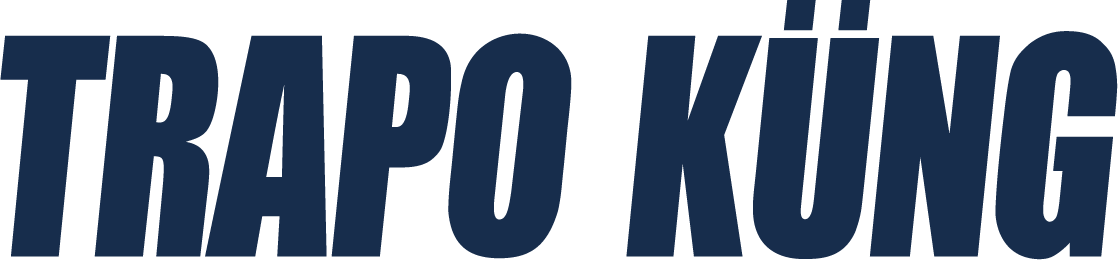 